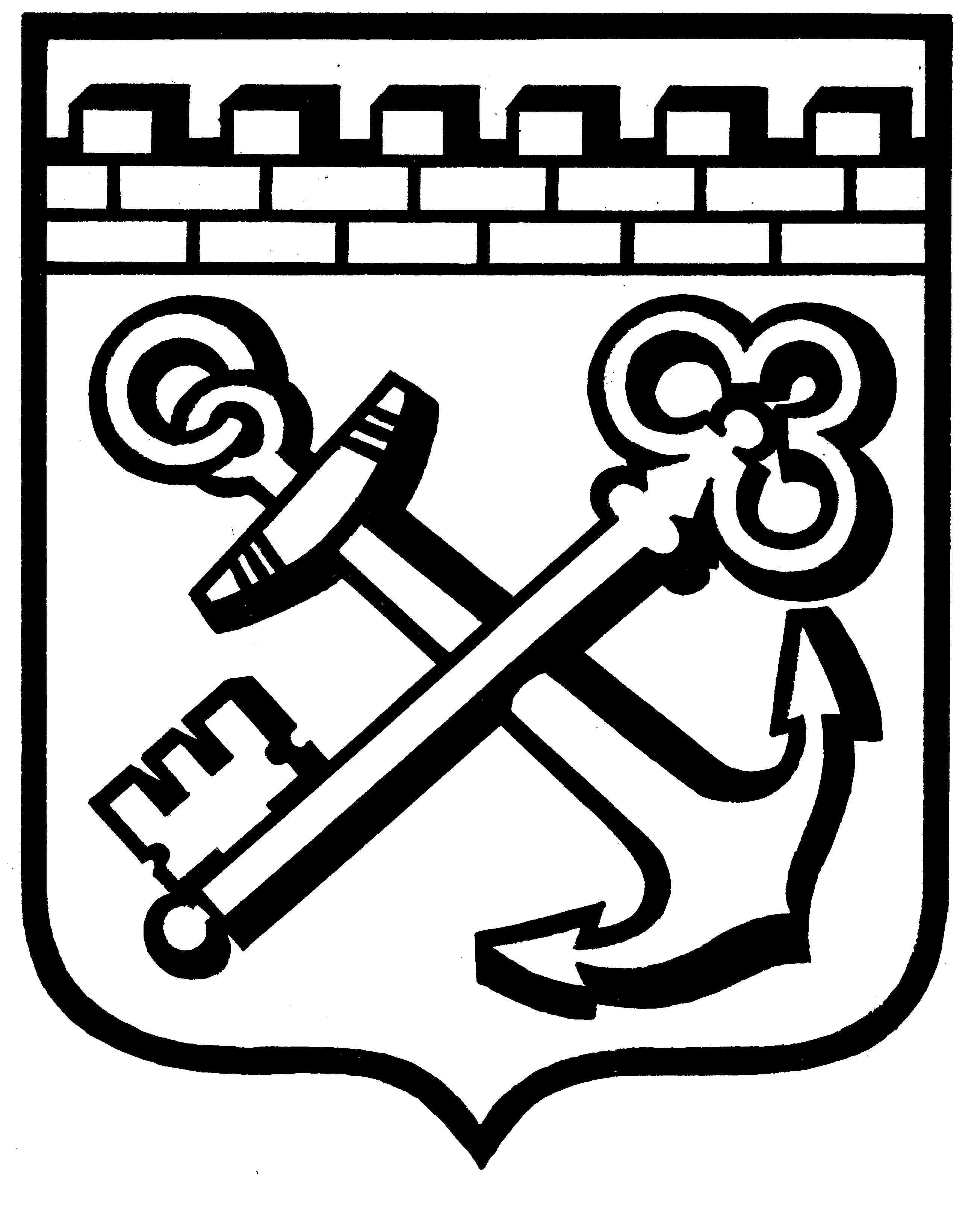 КОМИТЕТ ПО АРХИТЕКТУРЕ И ГРАДОСТРОИТЕЛЬСТВУ
ЛЕНИНГРАДСКОЙ ОБЛАСТИПРИКАЗот « __ » марта 2019 года № ___Об утверждении Правил землепользования и застройкимуниципального образования  Петровское сельское поселение Приозерского муниципального района Ленинградской области           В соответствии со статьей 32 Градостроительного кодекса Российской Федерации, пунктом 1 части 2 статьи 1 областного закона от 7 июля 2014 года № 45-оз «О перераспределении полномочий в области градостроительной деятельности между органами государственной власти Ленинградской области и органами местного самоуправления Ленинградской области», подпунктом 9 пункта 2.1 Положения о комитете по архитектуре и градостроительству Ленинградской области, утвержденного постановлением Правительства Ленинградской области от 10 февраля 2014 года №16, п р и к а з ы в а ю:Утвердить Правила землепользования и застройки муниципального образования Петровское сельское поселение Приозерского муниципального района Ленинградской области согласно приложению к настоящему приказу.Признать Правила землепользования и застройки муниципального образования «Петровское сельское поселение» муниципального образования «Приозерский муниципальный район» Ленинградской области, утвержденные решением Совета депутатов МО Петровское сельское поселение МО Приозерский муниципальный район Ленинградской области от 07 июня 2013 года № 187, не подлежащими применению. Первый заместитель председателя комитета – главный архитектор Ленинградской области                                М.В. Киреев